Nomination Form for Educational Institutions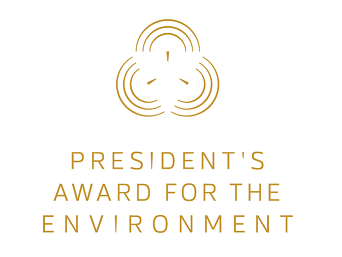 Invitation to Nominate
The Ministry of Sustainability and the Environment (MSE) invites individuals, educational institutions and organisations to submit nominations for the President’s Award for the Environment (PAE). The nomination period is from 1 February 2023.The President’s Award for the EnvironmentThe PAE is the highest environmental accolade for individuals, educational institutions and organisations that have made outstanding contributions towards the environment and sustainability, as well as efforts to build a climate-resilient future for Singapore. Nominees must be exemplary stewards of our environment and have demonstrated long-term commitment to protecting and conserving our natural and living environment. They are exceptional individuals, educational institutions and organisations who have made an impact on sustainability in Singapore.Nomination ProcessNominations may be made for individuals, educational institutions or organisations, by completing the respective nomination forms. Individuals must be Singapore Citizens or Singapore Permanent Residents. Educational institutions include Pre-Schools, Primary, Secondary Schools, Junior Colleges, Institutes of Higher Learning, International Schools and other private educational institutions registered in Singapore. Organisations include grassroots organisations, private companies, non-governmental organisations, trade associations and chambers, and volunteer groups registered in Singapore.The nomination forms for the respective categories below can be downloaded from http://www.mse.gov.sg/pae/nominate.Individual: Annex AEducational Institution: Annex BOrganisation: Annex CEmail the completed nomination form and supporting documentation to mse_pae@mse.gov.sg. Alternatively, mail the completed nomination form and supporting documentation to: The President’s Award for the Environment SecretariatMinistry of Sustainability and The EnvironmentEnvironment Building40 Scotts Road, #04-00Singapore 228231The closing date for the nominations is 31 March 2023. Recipients will be announced in the third quarter of 2023.Annex BNOMINATION OF EDUCATIONAL INSTITUTION FOR THE PRESIDENT’S AWARD FOR THE ENVIRONMENTNote:An employee of the nominated educational institution may submit the nomination form.SECTION A – INFORMATION ON NOMINATING PARTY(Please note that the Secretariat may contact you for further information.)The nominator should inform the nominee of the nomination. * Please indicate accordinglySECTION B – INFORMATION ON EDUCATIONAL INSTITUTION NOMINATEDSECTION C – NOMINATION CITATIONPlease explain and elaborate with specific examples and, where possible, measurable outcomes (in absolute and percentage terms) why the educational institution is deserving of the President’s Award for the Environment.  (1) Leadership commitment and engagement of the staff and students within the educational institution on environmental and sustainability issuesThis section should exemplify the educational institution’s commitment towards establishing a sustainability culture within the educational institution. (2) Contributions towards the Singapore Green Plan 2030 beyond the educational institutionThis section should exemplify the educational institution’s contributions towards promoting sustainable practices and supporting the Green Plan within the wider community beyond the educational institution.(3) Environmental and sustainability achievements Please list recognition and awards the educational institution has received. This should demonstrate the educational institution’s consistent environmental and sustainability achievements.  (4) Partner / stakeholder refereesPlease provide information on stakeholders/partners whom the nominee has worked with. The stakeholders/partners should be able to provide further insights into the achievements of the nominee, if approached by MSE. SECTION D – DECLARATIONI nominate the above educational institution for the President’s Award for the Environment 2023. I confirm that the information provided by me is accurate and true to the best of my knowledge.______________________________________________________________________	Signature of Nominator				DateName of Nominator:Name of Nominator:Name of Nominator:Name of Nominator:Name of Nominator:Mr/Ms/Mdm/Mrs/Dr*Mr/Ms/Mdm/Mrs/Dr*Mr/Ms/Mdm/Mrs/Dr*Mr/Ms/Mdm/Mrs/Dr*Mr/Ms/Mdm/Mrs/Dr*Mr/Ms/Mdm/Mrs/Dr*Mr/Ms/Mdm/Mrs/Dr*Educational Institution:Educational Institution:Educational Institution:Educational Institution:Educational Institution:Educational Institution:Designation:Designation:Designation:Designation:Address: Address: Postal Code:Postal Code:Postal Code:Tel: ()(Office/Home)Email:In what capacity are you making the nomination? :In what capacity are you making the nomination? :In what capacity are you making the nomination? :In what capacity are you making the nomination? :In what capacity are you making the nomination? :In what capacity are you making the nomination? :In what capacity are you making the nomination? :Type of Nomination:Educational Institution Name of Educational Institution:- 	Demonstrate leadership commitment (e.g. formed a sustainability committee headed by the Principal to achieve national sustainability targets on a quarterly basis. XX [Name of educational institution] has committed to be a champion under the Green Nation Pledge);-	Environmental and sustainability policies, curriculum and measures that are aligned to the Singapore Green Plan 2030, such as:City in Nature (e.g. introduced xx programme to create green spaces, support biodiversity conservation efforts and build up our carbon sinks by extending nature throughout our island); Energy Reset (e.g. adopted BCA Green Mark certification, introduced xx programme to use cleaner energy and increase energy efficiency to lower carbon footprint); Sustainable Living (e.g. initiatives or drives towards reducing carbon emissions, keeping our environment clean and inculcating the saving of resources and energy as a way of life);Green Economy (e.g. seeking green growth to create new jobs, transforming industries and harnessing sustainability as a competitive advantage, test bedding sustainability solutions, providing programmes to educate, upskill or train students and staff in acquiring sustainability skill sets);Resilient Future (e.g. building up Singapore’s climate resilience to sea level rise or floods, mitigating the Urban Heat Island effect and enhancing our food security).- 	Engagement of staff and students to raise awareness of environmental and sustainability issues and to encourage adoption of a more sustainable lifestyle (e.g. organised quarterly environmental learning journeys for xx staff; reduced or eliminated single-use disposables from canteens by encouraging staff and students to bring their own tumbler/straw, thereby saving xx disposable cups/straws in 20xx).- 	The number of years and extent of collaboration with partners to bring about impactful initiatives to the larger community; and- 	Extent of outreach and engagement initiatives to promote greater environmental stewardship by the community.(E.g. XX students and staff worked with xx NGOs/schools/corporates to spearhead monthly programmes to implement water conservation projects, reaching out to xx residents and xx schools each year from 20xx to 20xx. This contributed to a x% increase in participation from 20xx, and xx litres of water saved.) - 	List of environmental awards and certifications received (E.g. Environmental Challenge for Schools, SEC School Green Awards in 20xx, BCA Green Mark certification in 20xx);- 	Recognition as a champion within the community, educational landscape, nationally, and/or internationally (E.g. Knowledge and adoption of sustainability practices, organise annual seminars on Singapore Green Plan related topics); and
- 	Public visibility of environmental contributions (E.g. Featured in The Straits Times, xx social media pages, and/or academic journal).Referee 1Referee 2Referee 3